Motion till Eslövs Ridklubbs årsmöte 2024. Motion angående arbetsplikt: På styrelsemötet i januari infördes arbetsplikt på 2 pass (8 timmar) förutom det obligatoriska för alla som deltar i lagtävling. Då jag anser att all form av tvingande arbetsplikt inte gynnar ridklubben utan snarare skapar missämja och irritation och på sikt vikande medlemsantal anser jag att arbetsplikten bör tas bort. I stället bör alla, medlemmar såväl som styrelse, arbeta för att skapa en gynnsam miljö som främjar glädje och engagemang för klubben och där var och en kan ställa upp med arbetsinsatser efter sin förmåga och livssituation. Det är lättare att värva nya medlemmar till klubben utifrån glädje, sammanhållning och engagemang än med arbetsplikt. Ju fler medlemmar vi blir, ju fler kan hjälpa till vid tävlingar till exempel. På klubbens hemsida står det under klubben - verksamhet – tävling att klubben ska ha deltagande lag i serier, både i hoppning, voltige, och dressyr. Då är det olyckligt att det efter att medlemmar sökt medlemskap i klubben för innevarande år kommer ett styrelsebeslut på tvingande arbetsplikt för att delta i lag. Som underlag till denna motion bifogas också den skrivelse jag skickade till styrelsen inför mötet 5 februari 2024 där jag ytterligare beskriver mina tankar om varför det inte är bra med tvingande arbetsplikt i en ideell förening. Kungshult 2024-02-08 Siri SjögrenSkrivelse till Styrelsen för Eslövs Ridklubb Vi (genom Jenny) har haft en mailkonversation de senast veckorna sedan jag fick höra talas om att styrelsen lagt ut nya krav på arbetsinsats kopplat till anmälan till lagtävling. Då det är min fasta övertygelse att det inte är en bra idé vill jag förmedla detta till styrelsen. Genom min tidigare verksamhet som chef för en kulturskola under många år anser jag mig ha stor erfarenhet inom området. Den ideella föreningsverksamheten är väldigt lik den verksamhet jag basade över. Elever / föreningsmedlemmar och föräldrar kommer till verksamheten av fri vilja. För att nå hög kvalitet i verksamheten insåg jag tidigt att det gäller att engagera elever och föräldrar att jobba för vår verksamhet av fri vilja. Det är också viktigt att vara öppen för idéer och visa uppskattning när folk engagerar sig. Den verksamhet jag var chef över kvalitetssäkrades av ett kvalitetssäkringsföretag och fick mycket bra omdöme. Jag är även utbildad inom kvalitetsgranskning och har granskat flera kulturskolor/ fritidsgårdar i Sverige, och jag har gått en 2-årig ledarutbildning inom kultur- och fritidssektorn. Det är utifrån den bakgrunden jag vill att styrelsen tar upp frågan igen. Varför är det då ingen bra idé med tvingande åtgärder? För det första så får det väldigt lätt motsatt effekt. Många medlemmar reagerar med irritation eller ilska över att bli tvingade. Som ledare, läs styrelsen, gäller det att få ut det mesta möjliga av sina medarbetare / medlemmar. Jag har sett föreningar drabbas av medlemsflykt när man infört arbetstvång, och i stället fått problem med ett vikande medlemsantal som sedan gett problem med att fylla positionerna på tävling. Problemet blev alltså större efter införandet av arbetstvång. Om man inte tycker man lyckas med att få medlemmarna att ställa upp är det bättre att tänka om: ”Kan vi göra på ett annat sätt?” En annan aspekt är att en vuxen medlem går igenom många olika skeden i sitt liv. Det kan finnas många orsaker till att en föreningsmedlem under en period inte kan ställa upp med så mycket ideellt arbete, medan man under en senare period i livet plötsligt kan ha mycket tid och engagemang att lägga på den klubb man valt att vara med i. Det vore ju väldigt tråkigt att bli av med den medlemmen för att hen under en period inte kan uppfylla arbetsplikten. Några orsaker som kan påverka medlemmens ideella insats: Hög arbetsbelastning på jobbet. Kanske stressymptom som gör att man behöver all vila man kan få när man är ledig. Trasslig familjesituation, Det som kan verka så bra utåt kanske inte alls är så bra. Partnern har ingen förståelse för varför man ska till klubben och man orkar inte ta konflikten. Det finns andra barn i familjen med andra fritidsintressen. Tidspusslet går helt enkelt inte ihop. Helgarbete: Många arbetar på helger då klubben oftast ber om en arbetsinsats. Sjukdom som gör att barn eller vuxen behöver mycket vila. Alla vill inte tala öppet om det. Jag träffar många föreningsmedlemmar när jag är ute som banbyggare i Skåne, Blekinge och Småland. Det har hänt på klubbar med arbetsplikt att jag fått personal på banan som inte gjort en bra insats, utan agerat surt och otrevligt mot både andra funktionärer och tävlande. Är funktionärer där av egen fri vilja fungerar det alltid bra. Jag har aldrig upplevt att det varit alltför få på banan hos oss. Min uppfattning är att vi haft bra med personal och att de alltid gjort ett gott arbete efter sina förutsättningar. Styrelsens verksamhetsmål På vår hemsida kan man läsa om styrelsens verksamhetsmål. Här är fyra punkter som jag tycker berör arbetsfrågan. • Arbeta för att få fler som engagerar sig ideellt i klubbens verksamhet. • Aktivt arbeta med kvalitetsfrågor som gör att medlemmar stannar i klubben. • Aktivt arbeta för att öka klubbens medlemsantal. • Ha deltagande lag i serier, både i hoppning, voltige och dressyr. Styrelseprotokoll Jag vill även ge styrelsen lite tips om styrelseprotokollen. Så klart ska inte medlemmar kunna läsa protokollsanteckningar om andra medlemmar eller personal. Antingen så kan man formulera sig så att det inte går att utläsa vem eller vad det handlar om, som till exempel ” arbetsmiljöfråga diskuterades”. Eller kan man följa denna rekommendation som finns på förbundets hemsida: Ridsportförbundets rekommendation Styrelseprotokoll är inte offentliga handlingar och behöver därför inte publiceras i sin helhet. Men för att medlemmarna ska vara informerade och ges möjlighet att vara delaktiga i föreningens arbete är det klokt att kommunicera en sammanfattning från mötet. Detta hänger också väl ihop med detta verksamhetsmål som styrelsen har: • Arbeta aktivt för att förbättra kommunikationen såväl till medlemmar som övriga intresserade, med hemsidan som den primära kommunikationskanalen. Själv har jag haft perioder med olika mycket ideellt arbete i klubben. Jag var under många år med i styrelsen och var ansvarig för både dåvarande tävlingskommittén och utbildningskommittèn. Vi anordnade många tävlingar och flera olika utbildningstillfällen i olika ämnen kopplat till vår sport varje år. Jag la ner mycket ideellt arbete under den tiden. När jag utbildat mig till banbyggare och fick större ansvar på mitt jobb orkade jag inte engagera mig med så mycket ideellt arbete. Tiden räckte inte riktigt till då. I stället fick klubben oftast rabatt på tävlingar jag byggde. Nu har jag lite mer tid att engagera mig igen och detta är en fråga som är viktig för mig och jag hoppas att styrelsen vill diskutera frågan igen utifrån denna skrivelse som är skriven i all välmening för Eslövs Ridklubbs bästa. Med vänlig hälsning Siri Sjögren Kungshult 2024-02-04	Styrelsens svar på Motion avseende arbetsplikt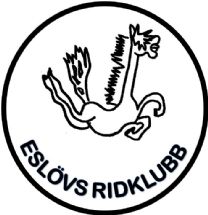 Styrelsen anser inte att klubben har en tvingande arbetsplikt, däremot uppmanas medlemmarna att ställa upp med ideella arbetsinsatser.Att delta i lag är frivilligt för våra medlemmar. Laganmälan medför en stor ekonomisk kostnad för klubben. Lagmedlemmarna erbjuds avsuttna träffar och gratis lagträning vilket gör att vi anser det rimligt att kräva en motprestation av lagmedlemmar i form av arbetsinsats. Styrelsen yrkar på avslag på motionen.